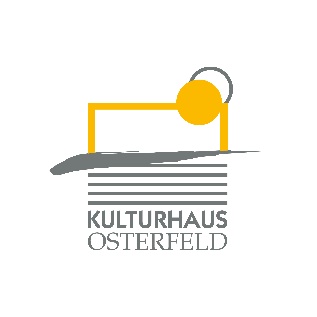 PRESSEMITTEILUNGAm Freitag, 24. Januar um 20.30 Uhr kommen Simon & Jan in den Malersaal des Kulturhauses Osterfeld mit ihrem neuen Programm „Alles wird gut“.Du fühlst dich müde? Du bist überfordert und erschöpft von der Welt da draußen und dein Körper taumelt wie auf Autopilot durch den alltäglichen Wahnsinn? Du bist manchmal wie gelähmt von der geballten Blödheit, die dir täglich aus deinem Tablet ins Gesicht springt? Alles wird gut. Du denkst, die Welt könnte einfach mal von dieser Japanerin aufgeräumt werden, dieser Bestsellerautorin? Und bei dir könnte sie dann gleich weitermachen? Es strengt dich jetzt schon an, diesen Text zu lesen und wenn dieser Satz hier nicht bald endet, bist du raus? Alles wird gut.Du hast es satt, deiner eigenen Spezies beim Versagen zuzusehen? Es regt dich auf, dass wir uns bei all den Herausforderungen in der Welt immer noch mit dieser Nazikacke abgeben müssen? Du willst einfach nur warme Wollsocken und mit deinem Buch ins Bett? Du gehst auf die 40 zu und denkst darüber nach, zurück zu deinen Eltern zu gehen? Du ziehst deine Lebensbilanz und das einzige, das bleibt, ist Eierkuchen? Alles wird gut. Du bist nicht allein. Simon & Jan werden dir helfen. Wir treffen uns regelmäßig in größeren Gruppen, vielleicht auch in deiner Stadt. Aber Vorsicht – es könnte süchtig machen. Wir beginnen mit den Grundlagen: Einatmen. Ausatmen. Aaaaah, tut das gut! Wir finden langsam unsere innere Ruhe und dann machen wir gemeinsam kaputt, was uns kaputt macht. Denn Simon & Jan sind gekommen, um uns zu retten. Mit ihrem neuen Programm lösen sie die Probleme der Menschheit – nicht mehr, aber auch nicht weniger. Dabei tun die beiden preisgekrönten Liedermacher genau das, wofür wir sie kennen und lieben: Sie balancieren auf der Borderline nachts um halb eins durch die Irrungen und Wirrungen unserer Welt, jodeln gegen ungezähmten Fleischkonsum und begleiten unsere Spezies vor das letzte Gericht.Meine Damen und Herren, es ist an der Zeit in Panik zu geraten – Alles wird gut!„Falls es den Kabarett-Gott gibt, dann müsste so eine Gruppe ganz groß rauskommen. Siemüsste mit Preisen überhäuft werden für ihre Klugheit, für ihre selten zu findendeTextqualität, für ihre Selbstironie, für ihre Musikalität sowieso, und für dieKaltschnäuzigkeit, sich nicht im Geringsten anzubiedern – selbst wenn es um einenWettbewerb geht, wo die Anbiederung gewissermaßen Zweck der Veranstaltung ist.“Passauer Neue Presse, 27.2.2014VK: € 19,80 / erm. 15,30 AK: € 22,70 / erm. 17,70Weitere Informationen finden Sie unter https://www.simonundjan.de/Karten und Informationen gibt es im Kulturhaus Osterfeld (07231) 3182-15, dienstags bis samstags, 14.00 bis 18.00 Uhr, per Mail unter: karten@kulturhaus-osterfeld.de und an allen bekannten Vorverkaufsstellen oder unter www.kulturhaus-osterfeld.de.  i.A. Christine SamstagPresse und Sekretariat